ПАСПОРТдорожной безопасности муниципального бюджетного общеобразовательного учреждения города Иркутска средней общеобразовательной школы № 262013г.Общие сведения Муниципальное бюджетное общеобразовательное учреждение города Иркутска (наименование  ОУ)средняя общеобразовательная школа № 26________________________________Тип ОУ: общеобразовательное учреждение среднего (полного) общего образованияЮридический адрес ОУ: индекс 664042 г.Иркутск ул. Советская, 46 Фактический адрес ОУ: индекс 664042 г.Иркутск ул. Советская, 46Руководители ОУ:Количество учащихся: _______________Наличие уголка по БДД:  1 этажНаличие класса по БДД: нетНаличие автогородка (площадки) по БДД: нетНаличие автобуса в ОУ: нетВладелец автобуса :____________________________Время занятий в ОУ:1-ая смена:8.00 – 13.102-ая смена: 14.00- 18.50СодержаниеI. План-схемы ОУ1) район расположения ОУ, пути движения транспортных средств и детей (учеников, обучающихся);2) организация дорожного движения в непосредственной близости от образовательного учреждения с размещением соответствующих технических средств, маршруты движения детей и расположение парковочных мест; 3) пути движения транспортных средств к местам разгрузки/погрузки и рекомендуемых безопасных путей передвижения детей по территории образовательного учреждения.План схема района расположения МБОУ г.Иркутска СОШ №26, пути движения транспортных средств и детей (учеников)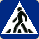 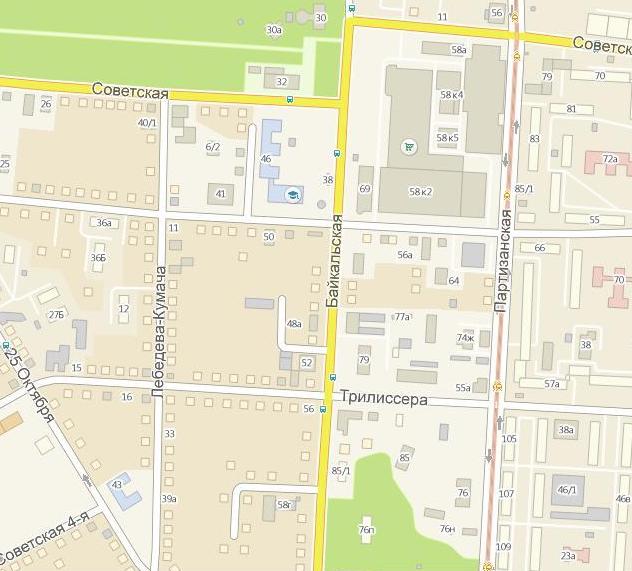 Схема организация дорожного движения в непосредственной близости от МБОУ г.Иркутска СОШ №26 с размещением соответствующих технических средств, маршруты движения детей и расположение парковочных мест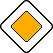 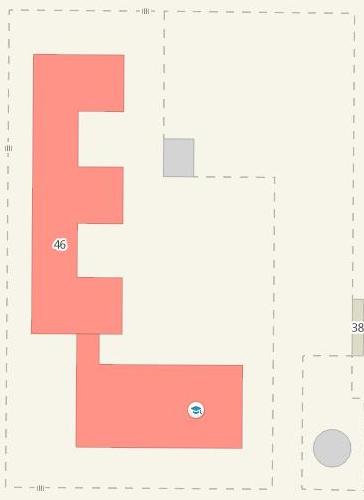 Пути движения транспортных средств к местам разгрузки/погрузки и рекомендуемых безопасных путей передвижения детей по территории образовательного учреждения.«СОГЛАСОВАНО»Заместитель мэра – председатель комитета по управлению Октябрьским округом администрации Иркутска________________________ Е.Е Войцехович«____» ___________ 20____ г.«УТВЕРЖДАЮ»Директор МБОУ г.Иркутска СОШ №26_______________________________ И.А Корж«____» ____________ 20____ г.«СОГЛАСОВАНО»Начальник ОГИБДД УМВД России по г. Иркутску подполковник полиции _______________________ И.Я. Подвойный.«____» ___________ 20____ г.ДиректорКорж И.Ател:29-06-78Заместитель директора по ОБЖКинякин А.Ител:29-06-77Заместитель директора по УВРШевелева И.Втел:29-06-77Заместитель директора по УВРЛеонова О.Ртел:29-06-77Заместитель директора по ВРГлямжина Н.Ател:29-06-77Ответственные работники муниципального органа образования: Главный специалиста по мобилизационной подготовке и гражданской обороне  департамента образования комитета по социальной политике и культуре администрации г. ИркутскаТрофименко А.Ател: 52-01-77Ответственные от Госавтоинспекции:Ответственный инспектор по пропаганде БДД ОГИБДД УМВД России по г. Иркутскум-р полиции Зикрацкая. М.М.Ответственные работники за мероприятия по профилактике детского травматизма:_________________________________________________Руководитель или ответственный работник дорожно-эксплуатационной организации, осуществляющей содержание УДС*____________________________________________________________________________________________Руководитель или ответственный работник дорожно-эксплуатационной организации, осуществляющей содержание ТСОДД*____________________________________________________________________________________________Телефоны оперативных служб:68-47-66«Атекс»24-96-02ОВО МВД по г.ИркутскуДвижение транспортных средствОпасные участкиДвижение детейИскусственное освещениеДвижение детей от остановок Ограждение ОУДвижение детей от остановок Направление движения транспортаДвижение детей от остановок Движение транспортных средствДвижение детей на территории